 Nr.11168   din data de 19 aprilie  2022M I N U T Aședinței de îndată a Consiliului Local al Municipiului Dej  încheiată azi, 19 aprilie 2022, convocată în conformitate cu prevederile art. 133, alin. (2) și 134 alin (4)  din Ordonanța de Urgență Nr. 57/2019, conform Dispoziției Primarului Nr. 1.018 din data de19 aprilie 2022,		         Lucrările lședinței s-au desfășurat pe platforma on-line cu următoarea ORDINE DE ZI:1. Proiect de hotărâre  privind  aprobarea suplimentării creditelor de angajament şi a creditelor bugetare necesare pentru ajustarea preţului Contractului de achiziţie publică de lucrări, ca urmare a încheierii Actelor adiţionale necesare modificării contractului de finanţare Nr.  2545 din 03.07.2018 aferent investiției „Modernizarea coridorului integrat de mobilitate urbană reprezentat de Strada 1 Mai (tronson 1 Mai Nr. 182 - intersecție Strada Ion Pop Reteganu), Strada Ion Pop Reteganu – Pod Someș - Străzile Libertații - Bistriței până la limita administrativ - teritorială a Municipiului Dej, inclusiv acces către Autobaza ”TRANSURB” Dej și modernizare Autobaza ”TRANSURB” S.A.” Cod SMIS 118104.    	2. Proiect de hotărâre privind aprobarea participării la proiectul “STAȚII DE ÎNCĂRCARE PENTRU MAȘINI ELECTRICE ÎN MUNICIPIUL DEJ” în cadrul Programului privind reducerea emisiilor de gaze cu efect de seră în transporturi, prin promovarea infrastructurii pentru vehiculele de transport rutier nepoluant din punct de vedere energetic: stații de reîncărcare pentru vehiculele electrice în localități.	La ședință sunt prezenți 19  consilieri, domnul Primar Morar Costan, doamna Secretar General al Municipiului Dej.Domnul consilier Radu Emilian s-a conectat pe platforma on-line la punctul 2 al ordinii de zi.Ședința publică este condusă de doamna consilier Meșter Alina - Maria, ședința fiind legal constituită. Consilierii au fost convocați prin Adresa Nr. 11160 din data de 19 aprilie  2022.Președintele de ședință, doamna consilier Meșter Alina - Maria supune spre aprobare  Ordinea de zi a  ședinței de îndată din data de 19 aprilie  2022 – care este votat cu 18 voturi  ”pentru”.În cadrul ședinței s-au aprobat :                                                    H O T Ă R Â R E A  Nr.  51din data de 19 aprilie  2022privind    aprobarea suplimentării creditelor de angajament şi a creditelor bugetare necesare pentru ajustarea prețului Contractului de achiziție publică de lucrări, ca urmare a încheierii Actelor adiţionale necesare modificării contractului de finanţare Nr.  2545 din 03.07.2018 aferent investiției „Modernizarea coridorului integrat de mobilitate urbană reprezentat de Strada 1 Mai (tronson 1 Mai Nr. 182 - intersecție Strada Ion Pop Reteganu), Strada Ion Pop Reteganu – Pod Someș - Străzile Libertații - Bistriței până la limita administrativ - teritorială a Municipiului Dej, inclusiv acces către Autobaza ”TRANSURB” Dej și modernizare Autobaza ”TRANSURB” S.A.” Cod SMIS 118104Votat  cu 18  voturi ”pentru”, unanimitateH O T Ă R Â R E A  Nr.  52din data de 19 aprilie  2022privind    aprobarea participării la proiectul “STAȚII DE ÎNCĂRCARE PENTRU MAȘINI ELECTRICE ÎN MUNICIPIUL DEJ” în cadrul Programului privind reducerea emisiilor de gaze cu efect de seră în transporturi, prin promovarea infrastructurii pentru vehiculele de transport rutier nepoluant din punct de vedere energetic: stații de reîncărcare pentru vehiculele electrice în localitățiVotat  cu 17  voturi ”pentru”, 2 consilieri nu participă la vot domnul Feier Iuliu Ioan și domnul consilier Radu Emilian Ioan.În conformitate cu dispozițiile art. 11 din Legea Nr. 52/2003 privind transparența decizională în administrația publică, republicată, cu modificările și completările ulterioare, minuta se publică la sediul și pe site-ul Primăriei Municipiului Dej.          Președinte de ședință,                                            Secretar General al Municipiului Dej,          Meșter Alina – Maria                                                         Jr. Pop Cristina           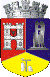 ROMÂNIAJUDEŢUL CLUJCONSILIUL LOCAL AL MUNICIPIULUI DEJStr. 1 Mai nr. 2, Tel.: 0264/211790*, Fax 0264/223260, E-mail: primaria@dej.ro 